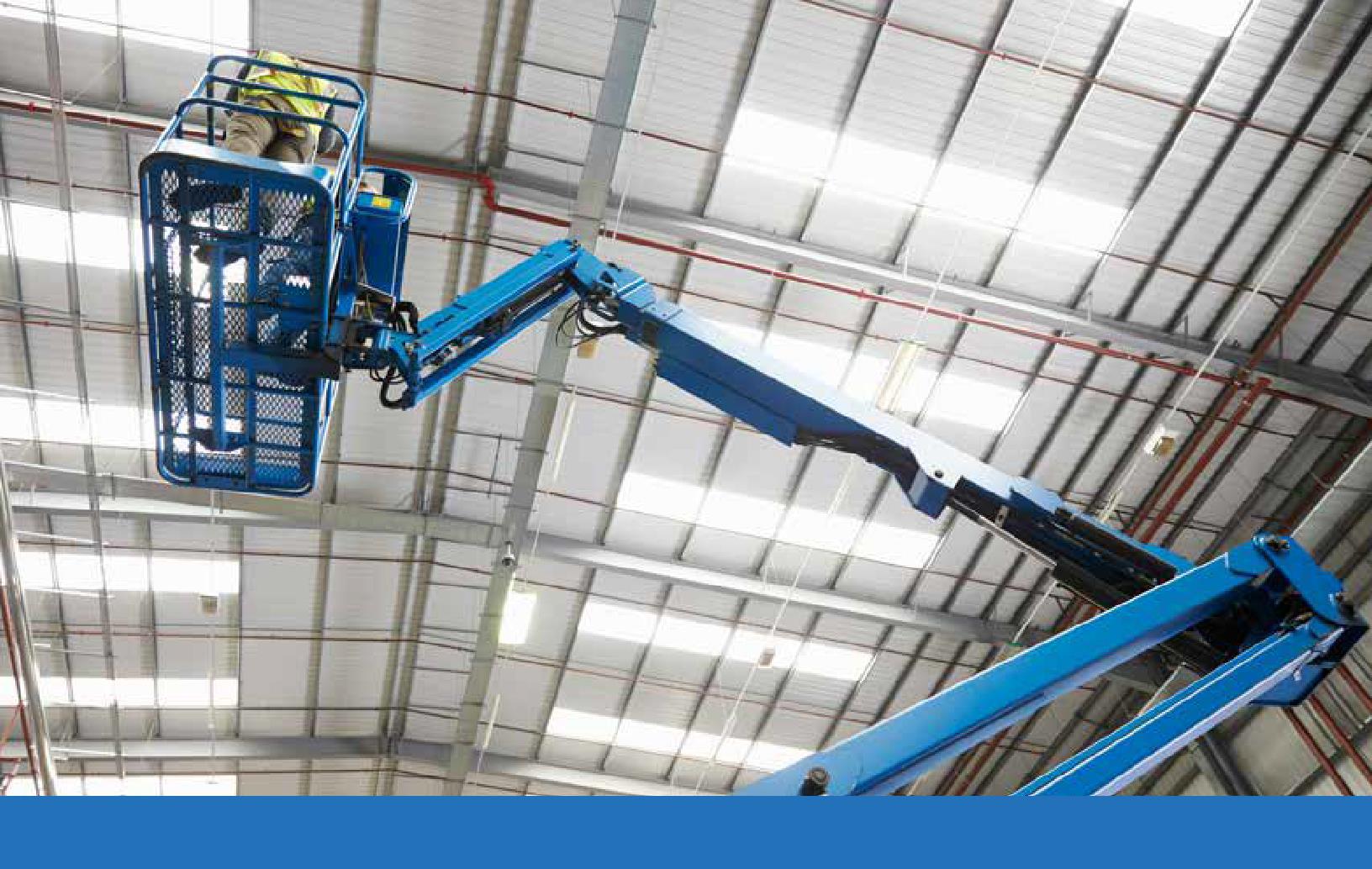 Компактные концевые выключатели серии XC для самоходного оборудования и машин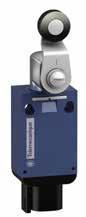 Надежные и удобные концевые выключатели для самоходных установокпоявлением новой серии концевых выключателей XC производства компании Telemecanique техническое обслуживание оборудования становится быстрей и прощеСовместимостьНовая серия концевых выключателей XC производства компании Telemecanique Sensors характеризуется не только высоким качеством и надежностью, но и совместимостью. Установлены ли на вашей технике кабельные соединители или разъемы типа Deutsch, M12 и AMP – к любому из них можно подключить устройство серии XC. Достаньте выключатель из коробки. Подключите.Корпуса устройств также имеют универсальную конструкцию и совместимы как с концевыми выключателями стандарта EN 50047, так и с миниатюрными серии XCM. Устройство устанавливается быстро и просто.КомпактностьКорпуса концевых выключателей новой серии XC производства компании Telemecanique Sensors разработаны для установки в крайне ограниченном пространстве. Это самые компактные концевые выключатели со встроенными быстроразъемными соединителями на рынке.НадежностьКонцевые	выключатели  новой	серии  XC	производства  компании  Telemecanique  Sensors	приспособлены	дажесуровым условиям эксплуатации и выдерживают удары и вибрации, которые постоянно сопутствуют работе самоходного оборудования. При степени защиты корпуса до IP69K они выдерживают мойку под высоким давлением и сохраняют функциональность в диапазоне температур от -40 до +70 °C (от -40 до +158 °F).Simply easy!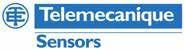 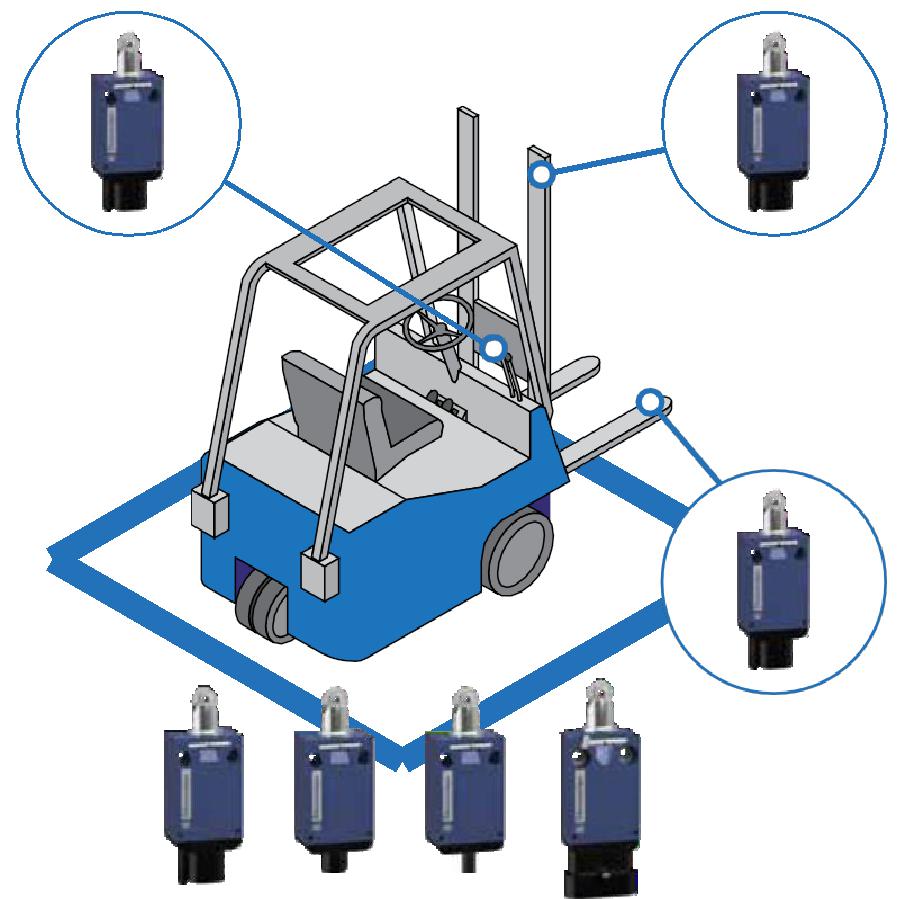 Контролирует	Фиксирует конечноеположение рабочего	положение вилкимеханизмаФиксирует расстояние между зубьями вилкиDeutsch	M12	Кабель	AMPХарактеристики и преимуществаУдобство при установкеВарианты исполнения со встроенными кабельными разъемами, разъемами типа Deutsch DT04-4P (четыре штырьковых контакта), M12 и AMP SuperSeal 1.5.Самые компактные концевые выключатели со встроенными коннекторами на рынке.Корпуса совместимы как с концевыми выключателями стандарта EN 50047, так и с миниатюрными серии XCM.Простые и надежные быстроразъемные соединения.Надежность конструкцииУстройства выдерживают экстремально высокие и низкие температуры, удары, вибрации, действие воды и мойку под высоким давлением.ХарактеристикиДиапазон рабочих температур:-40 ... +70 °CСертификация: EN 60947-5-2, ЕАССтепень защиты корпуса: IP66 и IP69KНапряжение: 24 В пост. токаИнформация для заказаSchneider Electric Industries SASЦентр поддержки клиентовТел.: 8 (800) 200 64 46 (звонок по России бесплатный)Тел.: (495) 777 99 88, факс: (495) 777 99 94 ru.ccc@schneider-electric.comПолный каталог наших датчиков см. на сайте www.tesensors.comсвязи с непрерывным развитием стандартов и оборудования содержащиеся в данном документе спецификации иизображения могут считаться актуальными только после подтверждения, полученного от одного из наших отделений.Печать: изображения компании Schneider Electric: компания Schneider Electric© 2018 Schneider Electric. Все права защищены. Schneider Electric, OsiSense и Telemecanique являются товарными знакамисобственностью компании Schneider Electric SE, ее дочерних и аффилированных компаний. Все прочие товарные знаки являются собственностью соответствующих владельцев.07.2018	9006HO1803Выключатель в сбореРазъемНаконечникКонтактыXCMD2110AM4AMP 4PПлунжерНЗ + НО мгн.XCMD2102AM4AMP 4PПлунжер с роликомНЗ + НО мгн.XCMD2115AM4AMP 4PРычаг с пластиковымНЗ + НО мгн.XCMD2115AM4AMP 4PроликомНЗ + НО мгн.роликомXCMD2510AM4AMP 4PПлунжерНЗ + НО с задержкойXCMD2502AM4AMP 4PПлунжер с роликомНЗ + НО с задержкойНЗ + НО с задержкойXCMD2515AM4AMP 4PРычаг с пластиковымНЗ + НО с задержкойXCMD2515AM4AMP 4PроликомНЗ + НО с задержкойроликомXCMV2110D44Deutsch DT04 4PПлунжерНЗ + НО мгн.XCMV2115D44Deutsch DT04 4PРычаг с пластиковымНЗ + НО мгн.XCMV2115D44Deutsch DT04 4PроликомНЗ + НО мгн.роликомXCMV2102D44Deutsch DT04 4PПлунжер с роликомНЗ + НО мгн.XCMV2502D44Deutsch DT04 4PПлунжер с роликом НЗПлунжер с роликом НЗ+ НО с задержкойXCMV2510D44Deutsch DT04 4PПлунжерНЗ + НО с задержкойНЗ + НО с задержкойXCMV2510D44XCMV2515D44Deutsch DT04 4PРычаг с пластиковымНЗ + НО с задержкойXCMV2515D44Deutsch DT04 4PроликомНЗ + НО с задержкойроликомXCMV2110M12M12ПлунжерНЗ + НО мгн.XCMV2102M12M12Плунжер с роликомНЗ + НО мгн.XCMV2115M12M12Рычаг с пластиковымНЗ + НО мгн.XCMV2115M12M12роликомНЗ + НО мгн.роликомXCMV2510M12M12ПлунжерНЗ + НО сXCMV2510M12задержкойM12задержкойXCMV2502M12M12Плунжер с роликомНЗ + НО мгн.XCMV2502M12XCMV2515M12M12Рычаг с пластиковымНЗ + НО мгн.XCMV2515M12M12роликомНЗ + НО мгн.роликомТолько корпусРазъемКонтактыZCMD21AM4AMP 4PНЗ + НО мгн.ZCMD25AM4AMP 4PНЗ + НО сзадержкойZCMD29AM4AMP 4PНЗ + НЗ мгн.ZCMV21D44Deutsch DT04 4PНЗ + НО мгн.ZCMV25D44Deutsch DT04 4PНЗ + НО сзадержкойZCMV29D44Deutsch DT04 4PНЗ + НЗ мгн.ZCMV21M12M12НЗ + НО мгн.ZCMV25M12M12НЗ + НО сзадержкойZCMV29M12M12НЗ + НЗ мгн.ZCMV41L03Кабель 0,3 м2 НЗ + 2 НО мгн.Наконечники,ОписаниеОписание-40 °CОписаниеОписание-40 °CZCE016Поворотный наконечник без рычага, -40 °CПоворотный наконечник без рычага, -40 °CZCE106Плунжер со стальным концом, -40 °CПлунжер со стальным концом, -40 °CZCE026Плунжер с роликом, -40 °CПлунжер с роликом, -40 °C